Paper size with Word file : 16 X24 (book size), Font size: 11 point , Character: Times New Roman  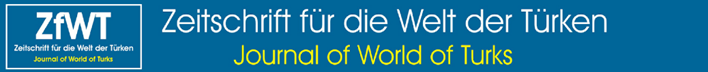 TITLE ( INITIAL LETTER OF EACH WORD MUST BE IN CAPITAL)TITLE (FIRST LETTER OF EACH WORD MUST BE CAPITAL)SummarySummary; It should be at least 125 and at most 200 words. Summary; It should be at least 125 and at most 200 words. Summary; It should be at least 125 and at most 200 words. Summary; It should be at least 125 and at most 200 words. Summary; It should be at least 125 and at most 200 words. Summary; It should be at least 125 and at most 200 words. Summary; It should be at least 125 and at most 200 words. Summary; It should be at least 125 and at most 200 words. Summary; It should be at least 125 and at most 200 words. Summary; It should be at least 125 and at most 200 words. Summary; It should be at least 125 and at most 200 words. Summary; It should be at least 125 and at most 200 words. Summary; It should be at least 125 and at most 200 words. Summary; It should be at least 125 and at most 200 words. Summary; It should be at least 125 and at most 200 words. Summary; It should be at least 125 and at most 200 words.Keywords: A keyword consisting of at least 3 and at most 5 words should be added.AbstractThe word count of the English summary varies according to the word count of the Turkish summary. The word count of the English summary varies according to the word count of the Turkish summary. The word count of the English summary varies according to the word count of the Turkish summary. The word count of the English summary varies according to the word count of the Turkish summary.Keywords: Keywords consisting of at least 3 and at most 5 words should be added.EntranceXxxxxxx xxxx xxxxx xxx xxx xxxxx xxx xxx xxxxxxx xxxxxxx xxxx xxx xxxxxxx xx xxxxxxx xxxxxxxxxx xxxxxxxx xxxxxx xxxxxxxx xxxxxxxxx xxxxx xxx xxxxx xxxx xxxxxxxxx xxxxxxxxxxxxx xxxxxxxx xxxx xxxxxxxx xxxxxx xxxx xxxxxx xx xxxxxx .	Xxxxx xxxxxxxx xxxxxx xxxxxxxx xxx xxxxxx xxxxxxxxxx xxxx xxxxx xxxxx xxxxxxxx xxx xxxxx xxxxxxx xxxxxxxxxx xxxxxx xxx xxxxxx (Demir, 2017). Xxxxxxxxxxx xxx xxxxxxxx xxxxxxxxxx xxxxxxxxxx xxxx xxxxxxxx xxxxxxxxxxxxx xxxxxxx xxxxxxx xxxxxxxxxx xxxxxxxx xxxxxxxxx xxxxxx xxxxx xxxxx xxxxxxx xxxxxxxxx xxxx xxxxxx  xxxxxxx xxxxxxxxxx xxxxxxx xxxxxx . War (2007), xxxx xxxxxxxx xxxx xxxxxxxx xxxxx xxxxxxxxx xxxxx xxxxxxxx  xxxx  xxxxxxxxxxxxx xxxxxxxxx xxx.Xxxxxxxxxxxxx xxxx xxxxxxxxxx xxxxxx xxxxxx xxxxxxxx xxxxxxxx xxxxx xxxx xxxxxx xxxx xxxxxxxxxx xxxxxxxxxx xxxxxx (Bilgin and İnce, 2016; Çolakoğlu et al., 2020; Büyükekşi, 2021). Direct quotations, indirect quotations and in-text citations for studies with more than one author will be made in accordance with APA 7 criteria as shown in the example.Second Level TitlesXxxxxx xxxxxxxxx xxxxx xxxxx xxxxx xxxx xxxxxxxxx xxxxxxxx xxxxxxxx xxxxxxxxxx xxxxxxx xxxxx xxxxx xxxx xxxxx xxx xxxxxxxxxxxxx xxxxxx xxxxxxxxxxxxxxxxxxxxx xxxx xxxxx xxxxxxx xxxxxxxx xxxxx xxxxxxxxx xxxxxxx xxxxxxx xxxxxxx .Third-level headings (Italics)	Xxxxxx xxxxxxx xxxx xxxxx xxxxxxx xxxxxxx xxxxxx xxxxxxx xxxxxxx xxxxxxxx xxxxx xxxxxxxxxxxx xxxxxxxx xxxxx xxxxx xxxxxxx xxxxxxx  xxxxxxx xxx xxxx xxxxxxxxxx xxxxxxx xxxx xxxx xxxx xxxxx xxxx xxxx xxxx xxxxx xxxxxxx xxxxxxxxx .	Fourth level titlesXxxxxx xxxx xxx xxxxxx xxxxxxxx xxxx . Xxxxxx xxxxxxxx xxxxxxxxxx xxxxx xxxxx xxxxx xxxxxxxx xxxxx xxxx xxxxx xxxxxxxx  xxxxxxx xxxxxxxx xxxxx xx xx xxx xxxxxxxx xxxxxx xxx xxxxxxxx xxxx xxxx xxxxxx xxxxxx xxxxx .MethodX xxxxxx xxx xxxxx xxxxxxx xx xxx xxxxx xxxxx xxxxxxxx xxxxxxx x xxxxxxx xxxxxxxxxx xxxxxxxxxxxxx xxxxx xxxxx xxx xxxxxxx xxxxxx xxxxxxxx xxxxxx xxxxxxxx xxxxxxx xxxxxx xxxx xxxxx xxxxx xxxx xxxxxx xxxx xxxx xxxxxx xxxxxx xxxx xxxxx xxxxxxxxxx xxxx xxx xxxx xxxx xxxxxx xxxxx xxxxx xxxxxxxxxxxxxxxx .ResultsXxxxxxxxxxxxxxxxxxxxxxxxxxxxxxxxxxxxxxxxxxxxxxxxxxxxxxxxxxxxxxxxxxxxxxxxxxTable 1. Italic and Every Word Head letter Big It should be written .	Xxxxxx xxxxxxxx xxxxxxxxxxxxx xxxx xxxxx xxx xxxxxxxx xxxxx xxxxx xxx xxxxxxx xxxxxx xxxx  xxxxxxx xxx xxxxx xx xxxxxxxxxxxxx xxxxxxxx xxx xxxxxxxxx xx xxxxxxxxxxxxxxxxxxxxxx .Photo 1. Italic and Every Word Head letter Big It should be written .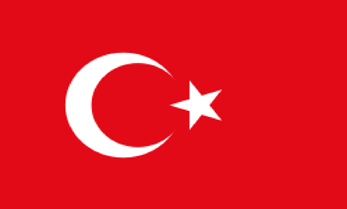 	Xxxxxxxxxxxxxxxxxxxxxxxxxxxxxxxxxxxxxxxxxxxxxxxxxxxxxxxxxxxxxxxxxxxxxxxxxxxxxxxxxxxxxxxxxxxxxxxxxxxxxxxxxxxxxxxxxxxxxxxxxxxx xxxxxxx xxxxxxx xxxxxxxxx xxxxxx  xxxxxxx xxxxxxxxx xxxxxxxx xxxxxx xxxxxx xxxxxxxxx xxxxxxxx xxxxxxxx xxxxxx  xxxx xxxx xxxxxx xxxxxx xxxxxxx xxxxxxxxxx xxxxxxxxxxxxx xxxxxxxxx xxxxxxxxxxxx xxxxxx xxxx xxxxxxxxxxxxxxxxxxx .Figure / Photo / Picture 1. Italic and Every Word Head letter Big It should be written .(The figure should be centered on the page.)ConclusionXxxxxxxxxxxxxxxxxxxxxxxxxxxxxxxxxxxxxxxxxxxxxxxxxxxxxxxxxxxxxxxxxxx using being being being being being being being beinging x xxxxxxxxxxxxxxxxxxxxxxxxxxxxxxxxxxxxxxxxxxxxxxxxxxxxxxxxxxxxxxxxxxx using being being being being being being being beinging x xxxxxxxxxxxxxxxxxxxxxxxxxxxxxxxxxxxxxxxxxxxxxx using being being being being being being being usinging .resourcesBağcı Ayrancı, B. (2017). A study on choosing tales for utilising as teaching materials in Turkish language education _ Journal of Education and Training Studies , 5 (129), 174 – 189. https://doi.org/10.11114/jets.v5i12.2738Boylu, E. (2020). Turkish language in the perspective of Syrian refugee students : A metaphor study _ educational Policy Analysis and Strategic Research , 15 (4), 214-233. https://doi.org/10.29329/epasr.2020.323.12Creswell , W. J. (2002). Research design qualitative , quantitative , and mixed methods approaches (2th ed.). Sage Publications Inc. _Fairclough , N. (2013). critical discourse analysis : the critical study of language . Routledge .İşcan , A. (2017). Using films in vocabulary teaching of Turkish as a foreigner language . Journal of Education and Training Studies , 5 (5), 27 – 35. https://doi.org/10.11114/jets. v 5 i 5 2 245Mete, F. (2015). the extent to which teachers of Turkish as a foreign language accept themselves as competent . educational Research oath Reviews , 10 (19), 2624 – 2630. https://doi.org/10,5897/ERR2015.2450Yesilyurt, E. (2015). Teaching Turkish to the British during the Ottoman period (Unpublished Doctoral Thesis). Çanakkale Onsekiz Mart University, Social Sciences Institute, Çanakkale.For detailed information on reference notation:https://apastyle.apa.org/doi research:https://search.crossref.org/referencesXxxxxxxxxxxxxxxx(f)xxxxxxxxxxxxxxxxxxxxxxxxx231xxxxxxxxxxxxxxxx221xxxxxxxxxxxxxxx92xxxxxxxxxxxxxxxxxx66xxxxxxxxxxxxxxxxxxxxxx50Total660